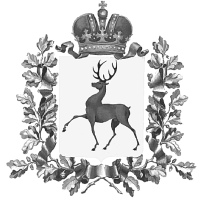 Администрация городского округа Навашинский Нижегородской областиПОСТАНОВЛЕНИЕ24.08.2021			                                                                                      № 799	          О проведении на территории городского округа Навашинский Нижегородской области пожарно - профилактической операции «Жильё» В соответствии с Федеральным законом от 21 декабря 1994 № 69-ФЗ «О пожарной безопасности», Законом Нижегородской области от 26 октября 1995        № 16-З «О пожарной безопасности», постановлением Правительства  Нижегородской области от 02 сентября 2016 № 599 «Об утверждении Положения о профилактике пожаров в Нижегородской области» Администрация городского округа Навашинский п о с т а н о в л я е т:1. В период с 1 сентября 2021 года по 31 марта 2022 года провести на территории городского округа Навашинский пожарно-профилактическую операцию «Жильё».2. Рекомендовать МКУ «Управление дорожного хозяйства, благоустройства и пожарной безопасности» совместно с территориальным отделом администрации городского округа Навашинский в период проведения операции организовать работу инструктора пожарной профилактики, работников добровольной и муниципальной пожарной охраны, социально активных граждан по профилактике пожаров в индивидуальном  жилищном фонде населенных пунктов городского округа Навашинский.Особое внимание уделить информированию и обучению  населения мерам пожарной безопасности, состоянию водоисточников для целей пожаротушения, обеспечения подъездов к ним, наличия звуковых сигнализаторов оповещения населения о пожаре.2.1. Провести работу по обучению населения мерам пожарной безопасности, а также по созданию условий для организации добровольной пожарной охраны и участия граждан в обеспечении первичных мер пожарной безопасности в иных формах на территориях поселений.2.2.  В период проведения операции совместно с сотрудниками ОНД и ПР по городским округам г. Кулебаки и Навашинский (по согласованию), МО МВД России «Навашинский» (по согласованию) провести адресные проверки противопожарного состояния мест проживания многодетных семей, одиноких инвалидов, неблагополучных семей.3. Территориальному отделу администрации городского округа Навашинский в период проведения операции, организовать сходы граждан в поселениях по вопросу обеспечения мер пожарной безопасности в быту.4. Отделу жизнеобеспечения и мобилизационной подготовки администрации городского округа Навашинский организовать освещение проводимых мероприятий и проблемных вопросов в обеспечении пожарной безопасности жилищного фонда и населенных пунктов в печатных средствах массовой информации, на сайте органов местного самоуправления в информационно-телекомуникационной сети интернет. Организовать информирование населения об оперативной обстановке с пожарами, с доведением мер пожарной безопасности в быту. Обеспечить трансляцию текстов на противопожарную тематику в местах массового пребывания людей (рынок, вокзалы, магазины). Организовать распространение печатной продукции на противопожарную тематику (памяток, инструкций, информаций) среди населения с использованием возможностей домоуправляющих компаний и работников социальной защиты населения. 5. Рекомендовать руководителям домоуправляющих компаний ООО «ЖЭК», ООО «НКС», ООО «ЖКХ»: 5.1. Совместно с сотрудниками ОНД и ПР по городским округам г. Кулебаки и Навашинский (по согласованию) провести  проверки  противопожарного состояния многоквартирных жилых домов, находящихся в управлении.  Принять меры к устранению выявленных в ходе обследования нарушений требований пожарной безопасности.5.2. Установить контроль за состоянием подвальных и чердачных помещений в подведомственном жилом фонде.5.3.  Организовать и провести разъяснительную работу по профилактике пожаров и гибели на них людей в многоквартирных жилых домах.Особое внимание уделить информированию и обучению  собственников жилья, квартиросъемщиков мерам пожарной безопасности с распространением среди населения агитационных материалов на противопожарную тематику. 6. Рекомендовать директору ГКУ НО «Управление социальной защиты населения городского округа Навашинский»: 6.1. В срок до 10 октября 2021 года откорректировать  адреса мест проживания одиноких инвалидов, детей-инвалидов, многодетных семей городского округа Навашинский. Списки направить в отдел надзорной деятельности и профилактической работы по городским округам г. Кулебаки и Навашинский Главного Управления МЧС России по Нижегородской области.6.2. При посещении работниками ГКУ НО «Управление социальной защиты населения городского округа Навашинский» домов, квартир граждан, обслуживаемых на дому, обращать внимание на противопожарное состояние помещений с последующей информацией в ОНД и ПР по городским округам           г. Кулебаки и Навашинский.6.3. В пределах выделяемых средств оказывать материальную помощь для приведения в надлежащее противопожарное состояние электрохозяйства и печного отопления, а также проведение других противопожарных мероприятий в местах проживания данной категории граждан.7. Рекомендовать начальнику отдела надзорной деятельности и профилактической работы по городским округам г. Кулебаки и Навашинский Главного Управления МЧС России по Нижегородской области:7.1. В ходе проверок усилить контроль за состоянием противопожарной защиты многоквартирных жилых домов, мест проживания многодетных семей, одиноких инвалидов, неблагополучных семей. О выявленных нарушениях информировать соответствующие службы городского округа Навашинский.7.2. Оказать методическую помощь руководителям домоуправляющих компаний в вопросе организации работы по приведению жилищного фонда в пожаробезопасное состояние.7.3. По результатам проверок информировать главу администрации городского округа Навашинский, руководителей домоуправляющих компаний о выполнении мер пожарной безопасности в жилищном фонде на территории городского округа Навашинский.8. Рекомендовать главному редактору  газеты «Приокская правда» организовать информирование населения городского округа Навашинский о мерах пожарной безопасности в быту, а также освещение проводимых пожарно-профилактических мероприятий и проблемных вопросах в обеспечении пожарной безопасности в жилом фонде на территории городского округа Навашинский.9. Организационному отделу  администрации городского округа Навашинский обеспечить опубликование настоящего постановления в официальном вестнике - приложении к газете «Приокская правда» и размещение на официальном сайте органов местного самоуправления городского округа Навашинский в информационно-телекоммуникационной сети «Интернет».10. Контроль за исполнением настоящего постановления возложить на заместителя главы администрации, директора департамента О.М.МамоновуГлава местного самоуправления                                                                 Т.А. Берсенева